отзывНа педагога-психолога МБОУ СОШ №57 г.Махачкалы                          Хабилову Зульфию Арслан-Алиевну.Об уровне знаний, навыков и умений (профессиональном уровне)Фамилия, Имя, Отчество Хабилова Зульфия Арслан-Алиевна	Год, число, месяц рождения 1976, 28 мая	Сведения о профессиональном образовании, наличии учёной степени,
ученого звания  1998 год, МОСУ (Московский Открытый Социальный
Университет), педагог-психолог	Сведения      о      профессиональной      переподготовке,      повышении квалификации  31.05-11.06. 2010 год., 26.06-1.07.2014год	iГосударственная   должность   на   момент   представления      педагог-психолог МОУ СОШ №57	Общий трудовой стаж  21 год	7.	Перечень основных вопросов (документов), в решении (разработке)
которых   гражданский   служащий   принимал   участие.   1.Методические разработки коррекционно-развивающих занятий для начальной школы.  2.«Психологический паспорт класса» 8.	Мотивированная оценка профессиональных, личностных качеств и
результатов   профессиональной   деятельности   служащего   в   работе_зарекомендовала себя с положительной стороны. Честно и добросовестно_исполняет свои служебные обязанности. Среди коллектива учителей и учащихся пользуется уважением. Вежлива и тактична	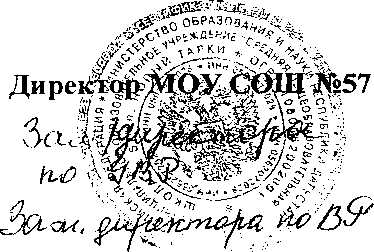 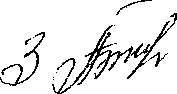 З.Б. Абдулатипов